INSTITUTO INMACULADA CONCEPCION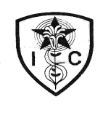 VALDIVIADepartamento de Educación Básica	NB1 (1° Básico)Profesoras: Rosa Vásquez –Verónica FarfánACTIVIDAD PROPIA DEL APRENDIZAJE DE MATEMÁTICASNombre: _________________________________________ Curso: ____________Fecha______Identificar los numerales del 6 al 10 escribiendo su trayectoria y realizando las actividades propuestas en cada imagen, fortaleciendo la autonomía.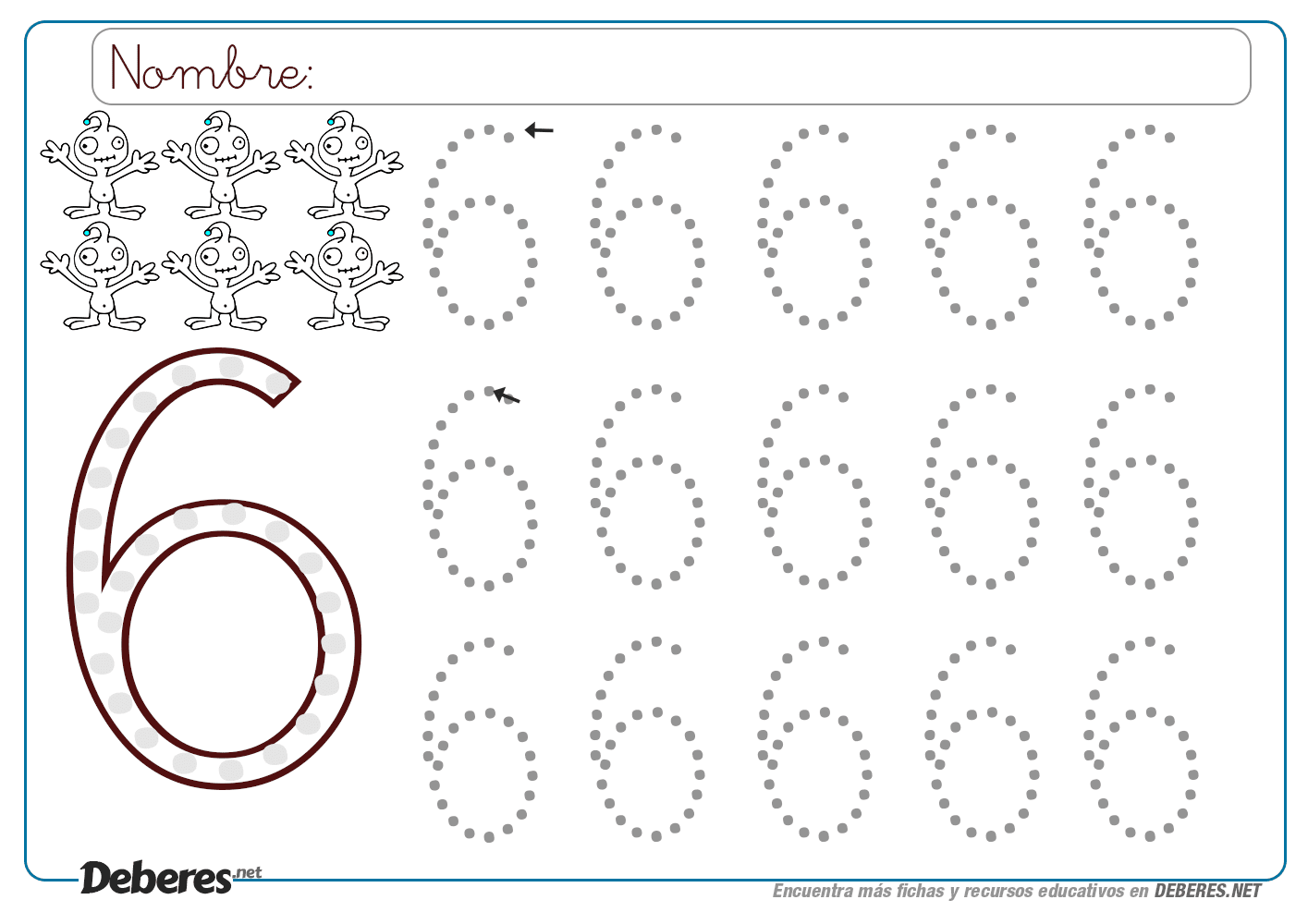 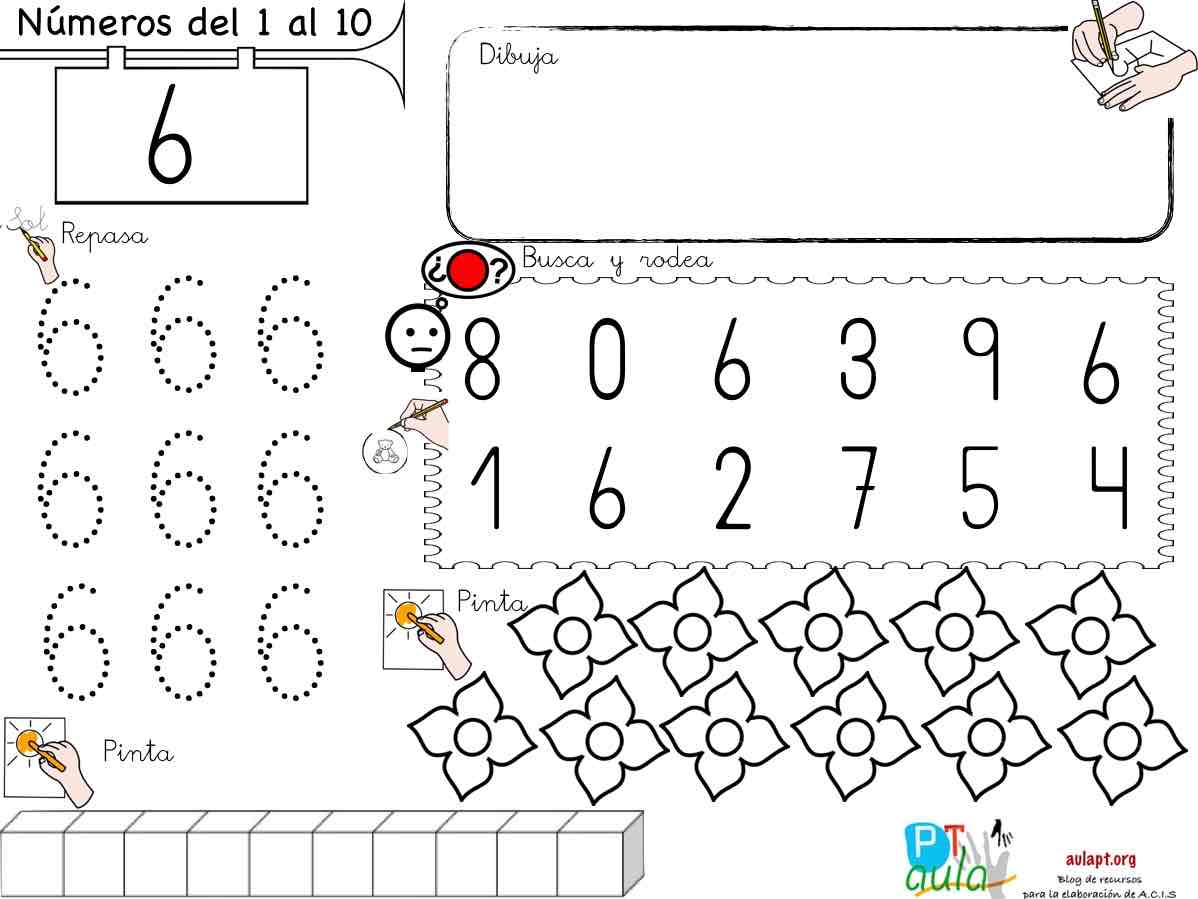 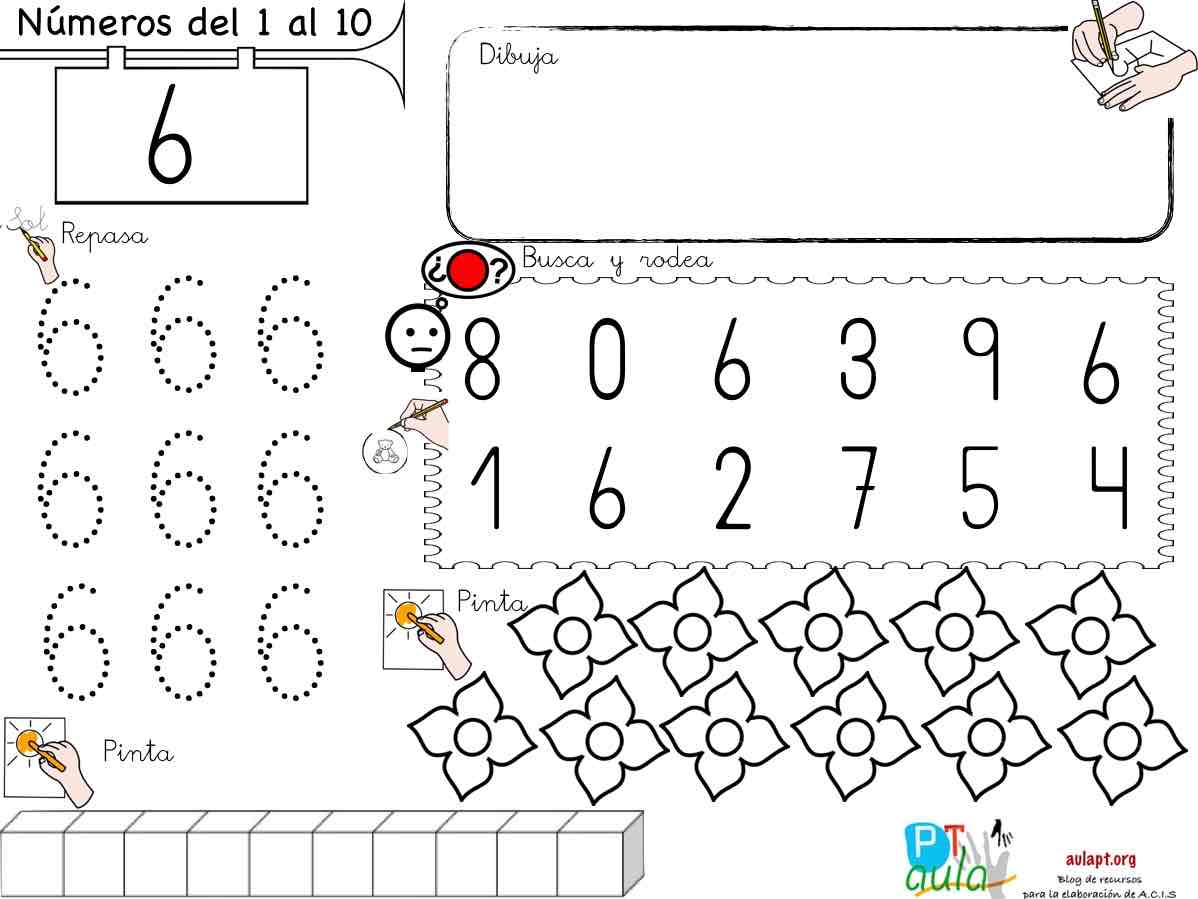 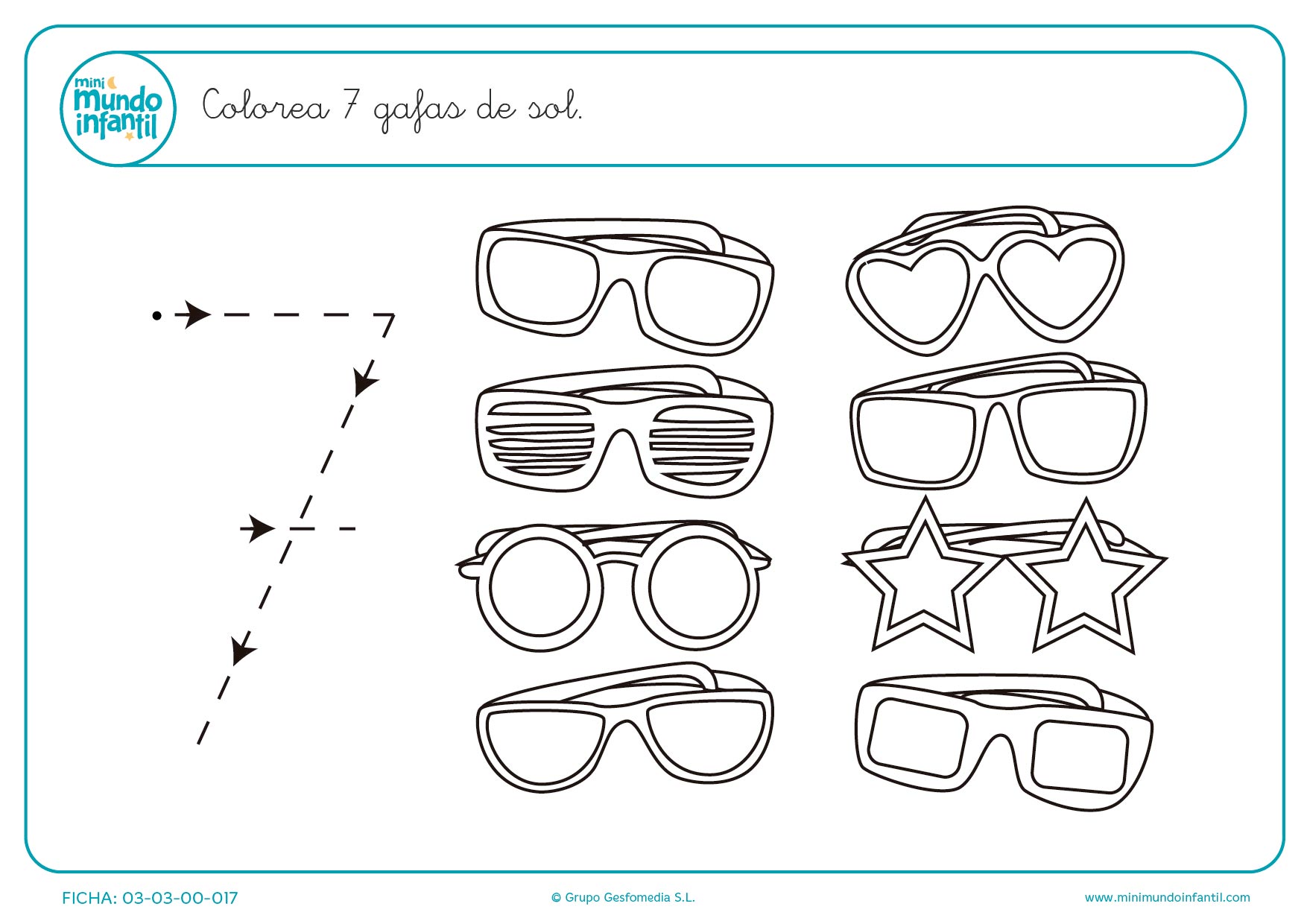 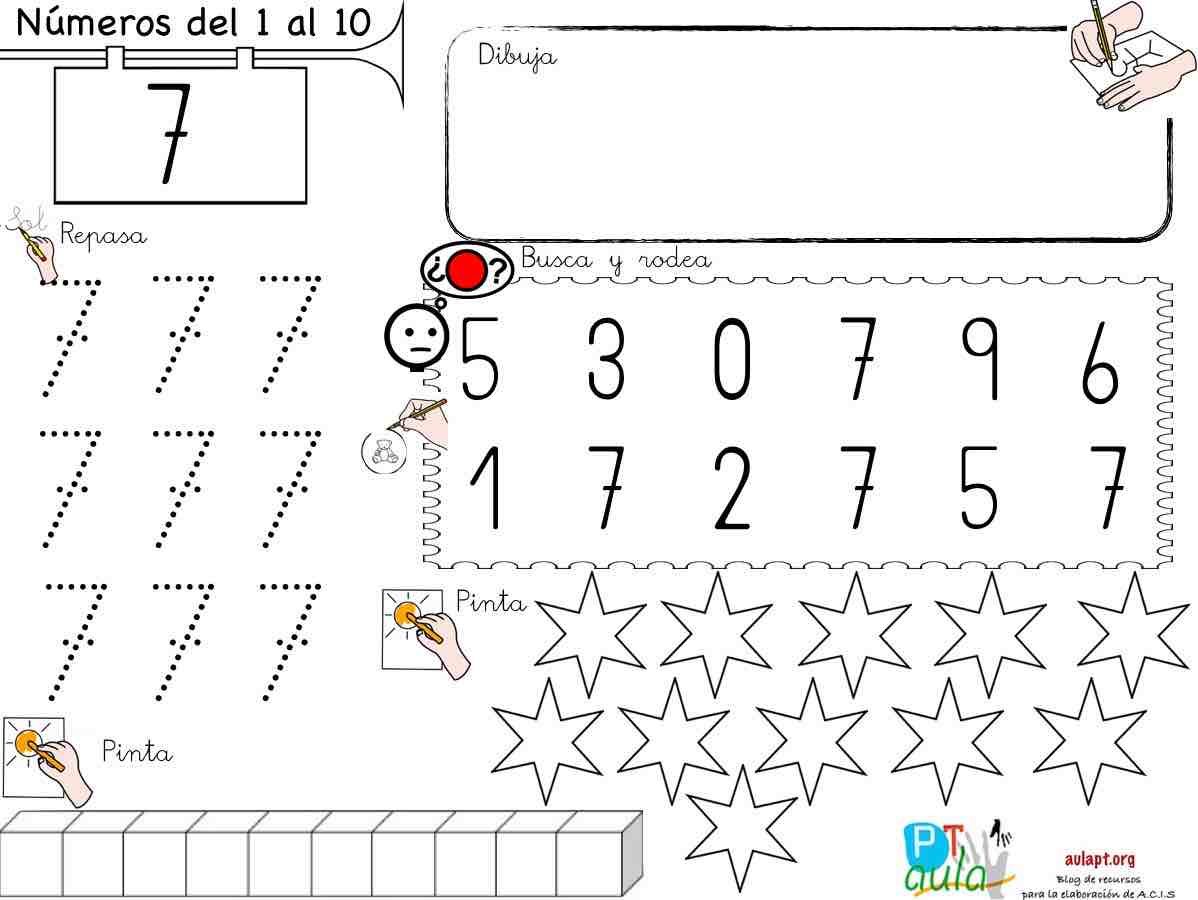 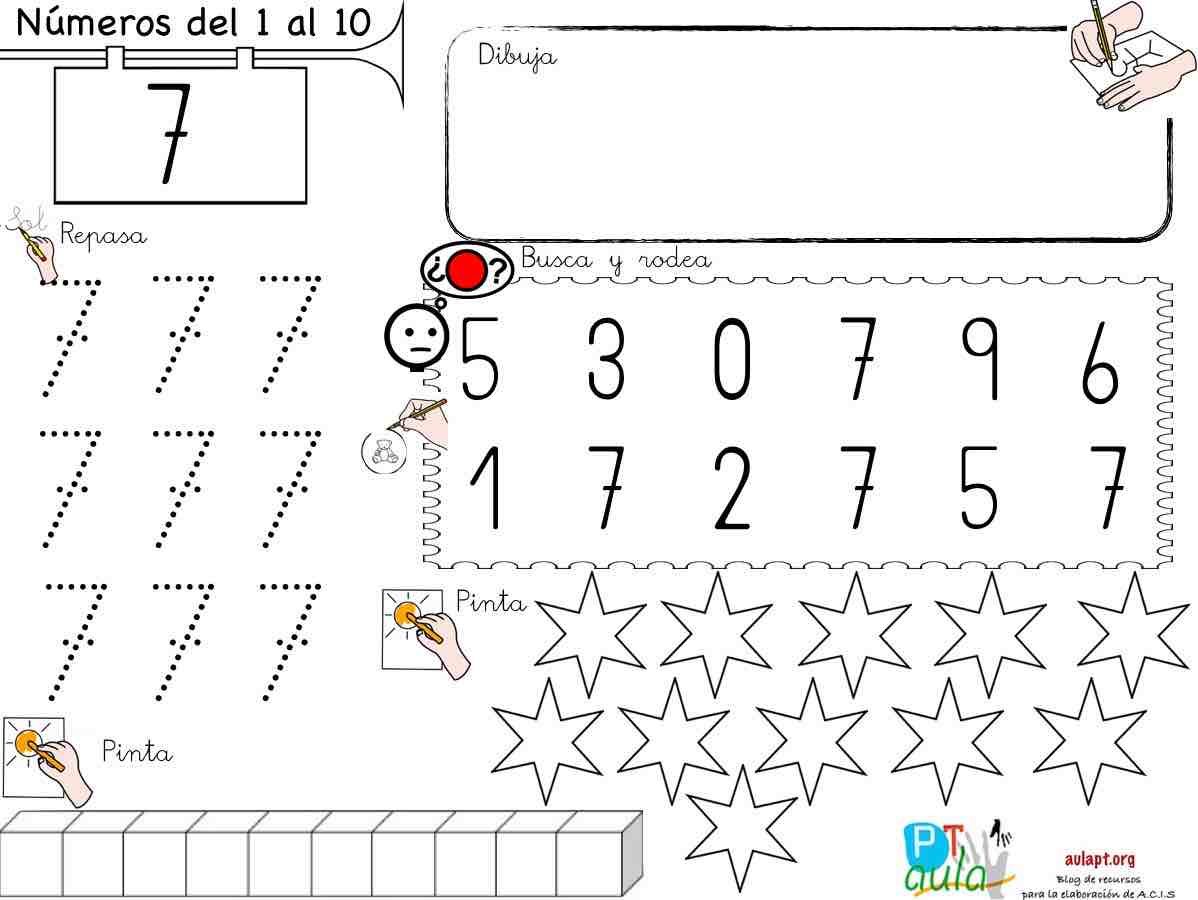 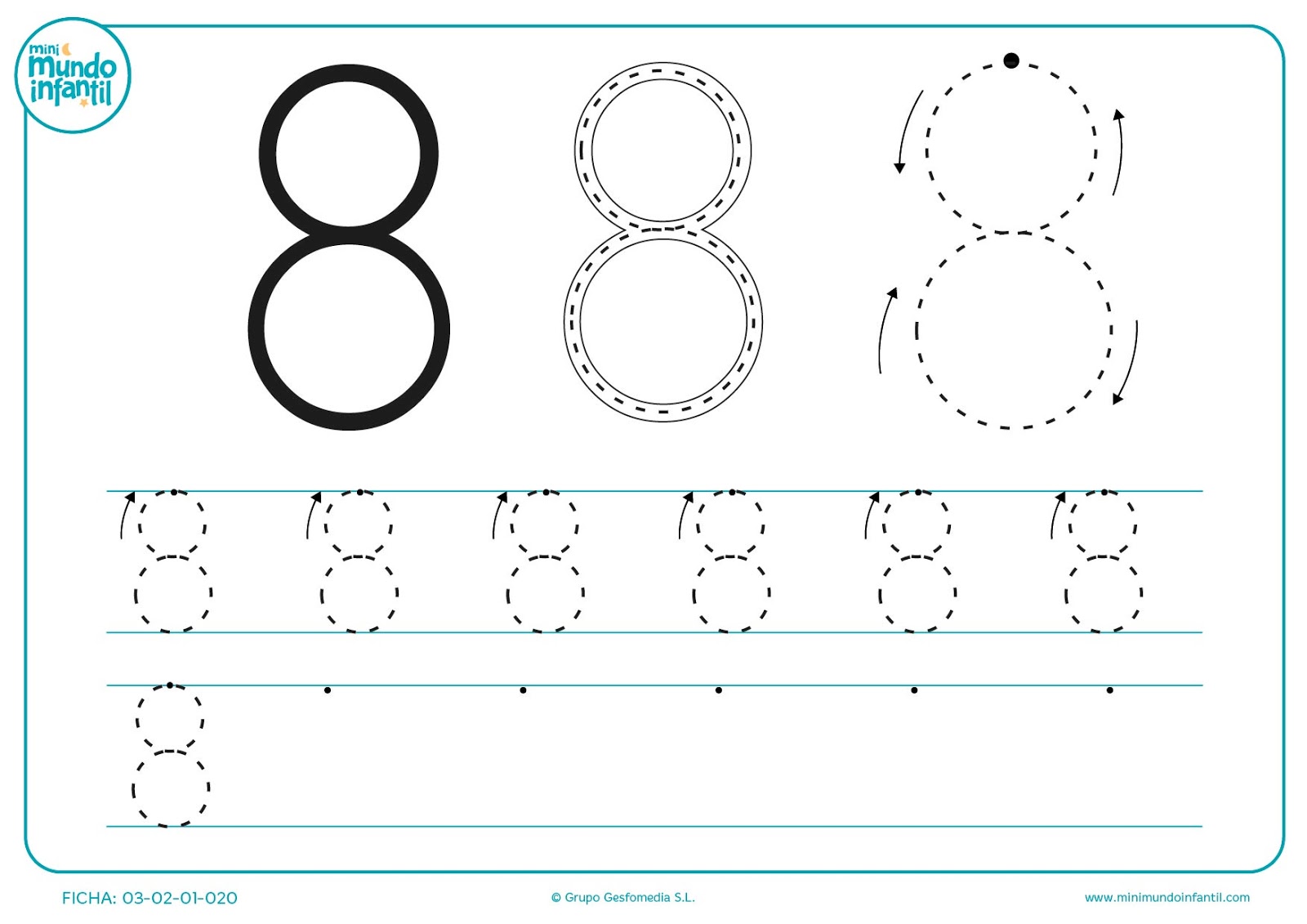 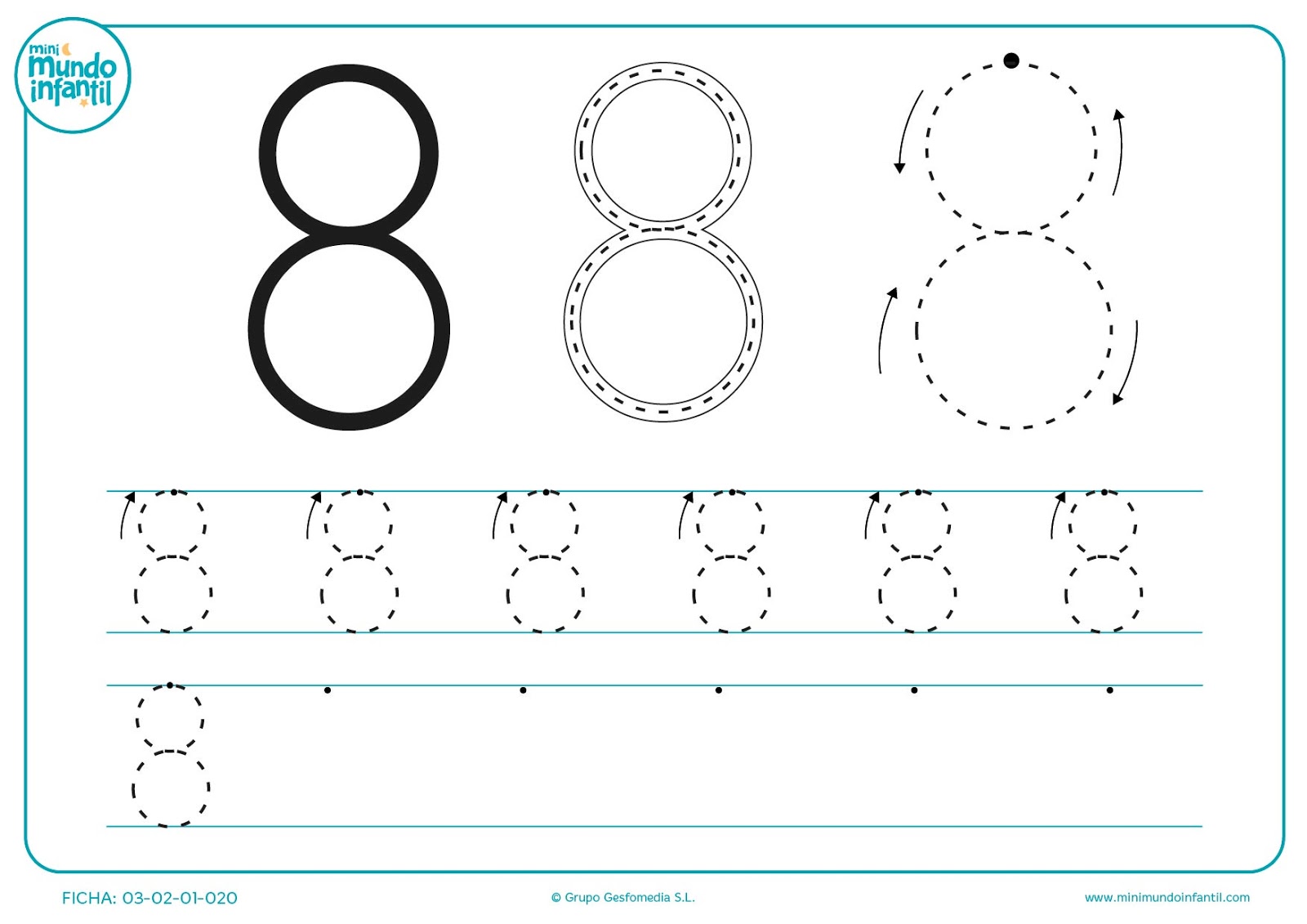 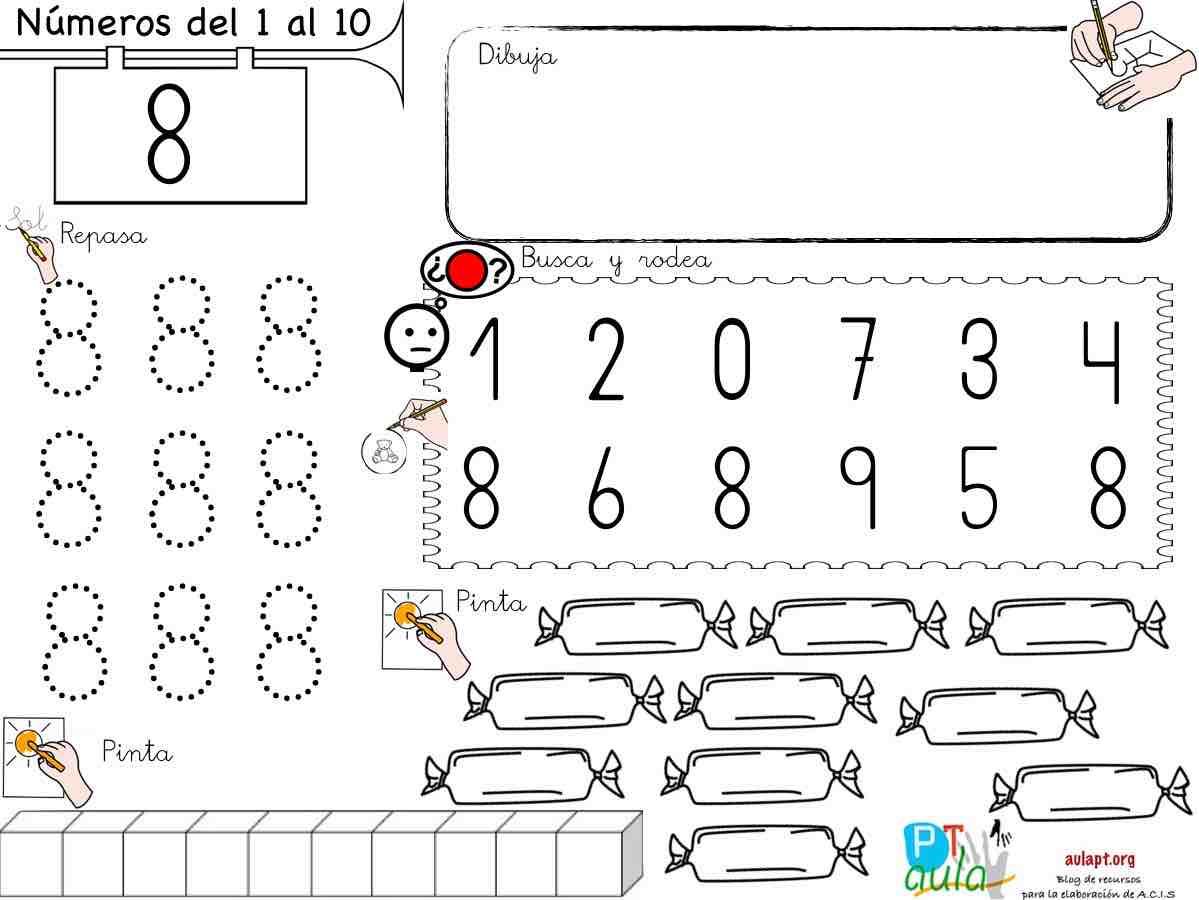 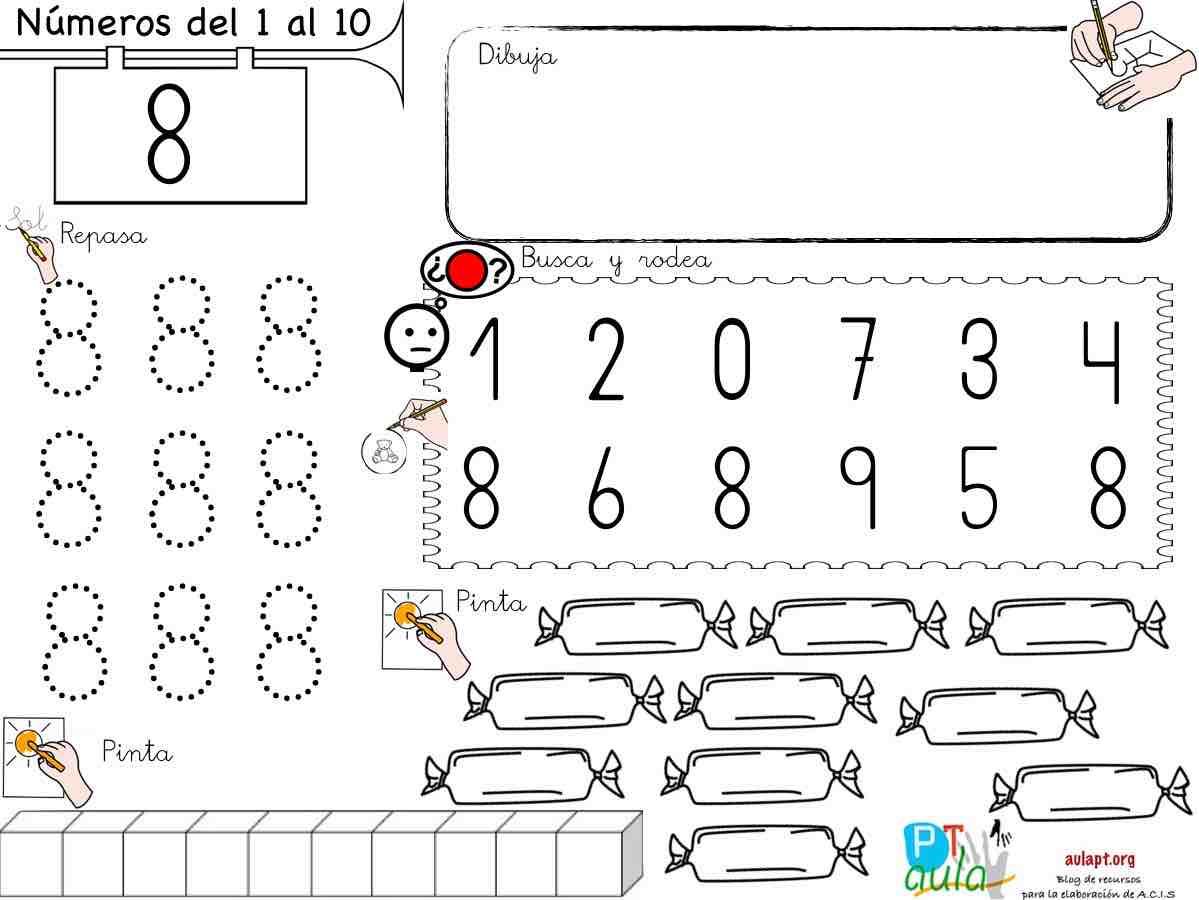 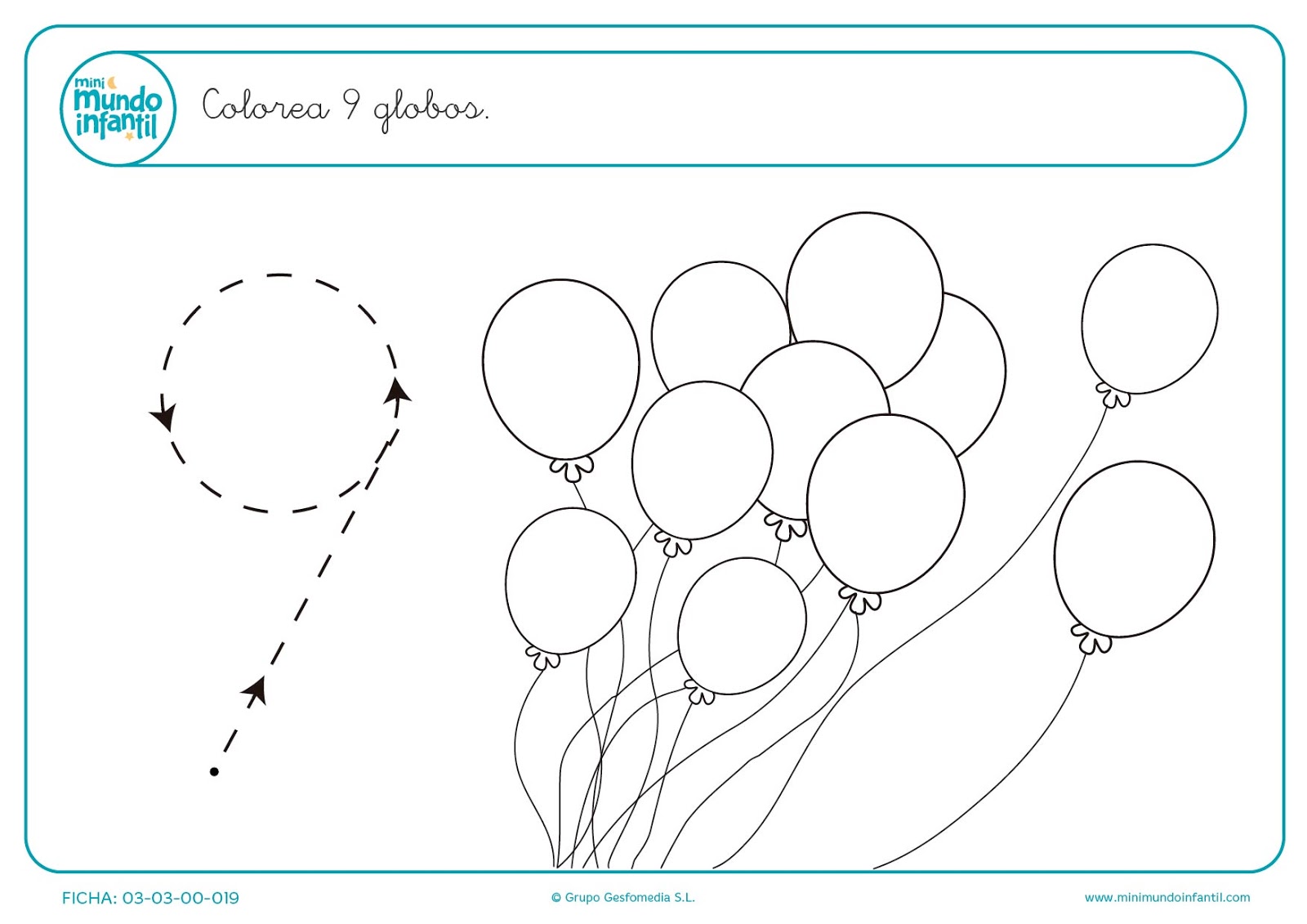 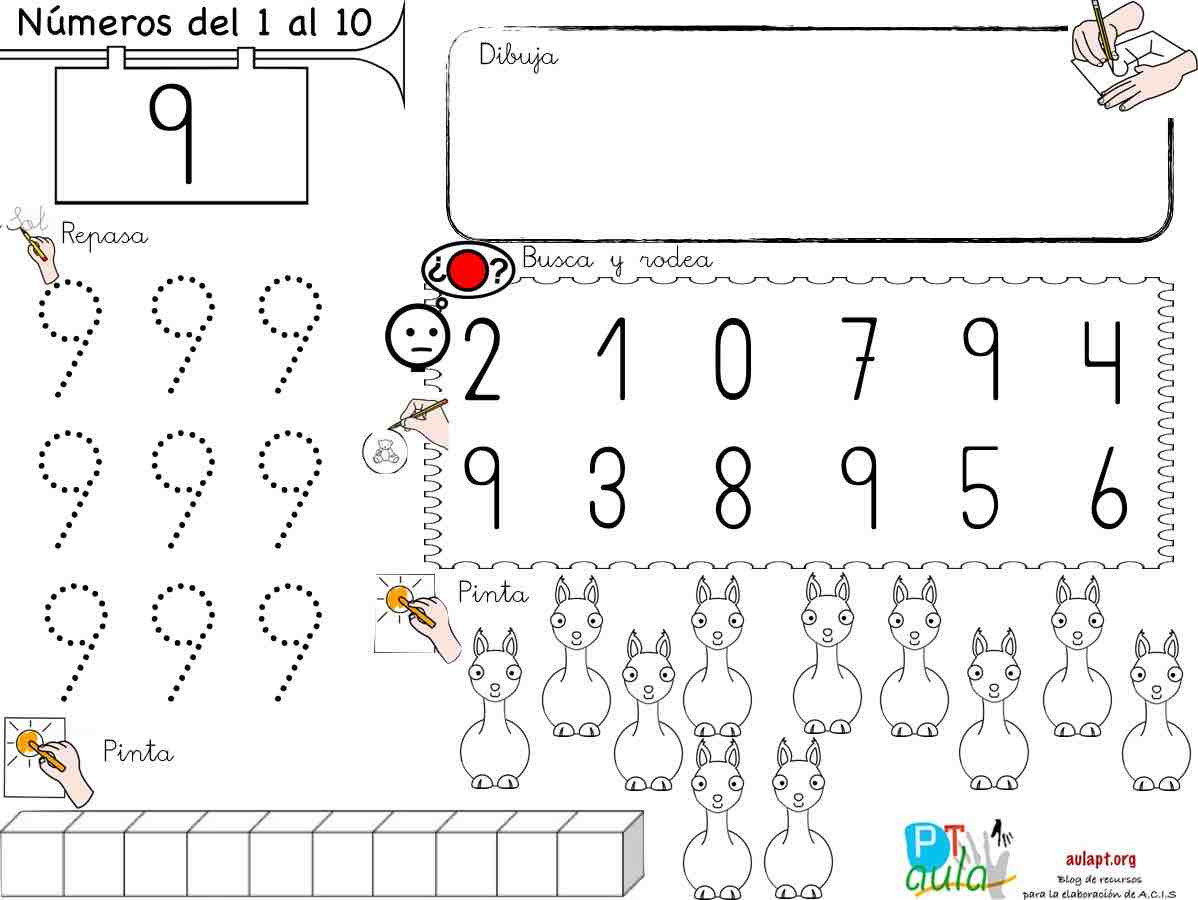 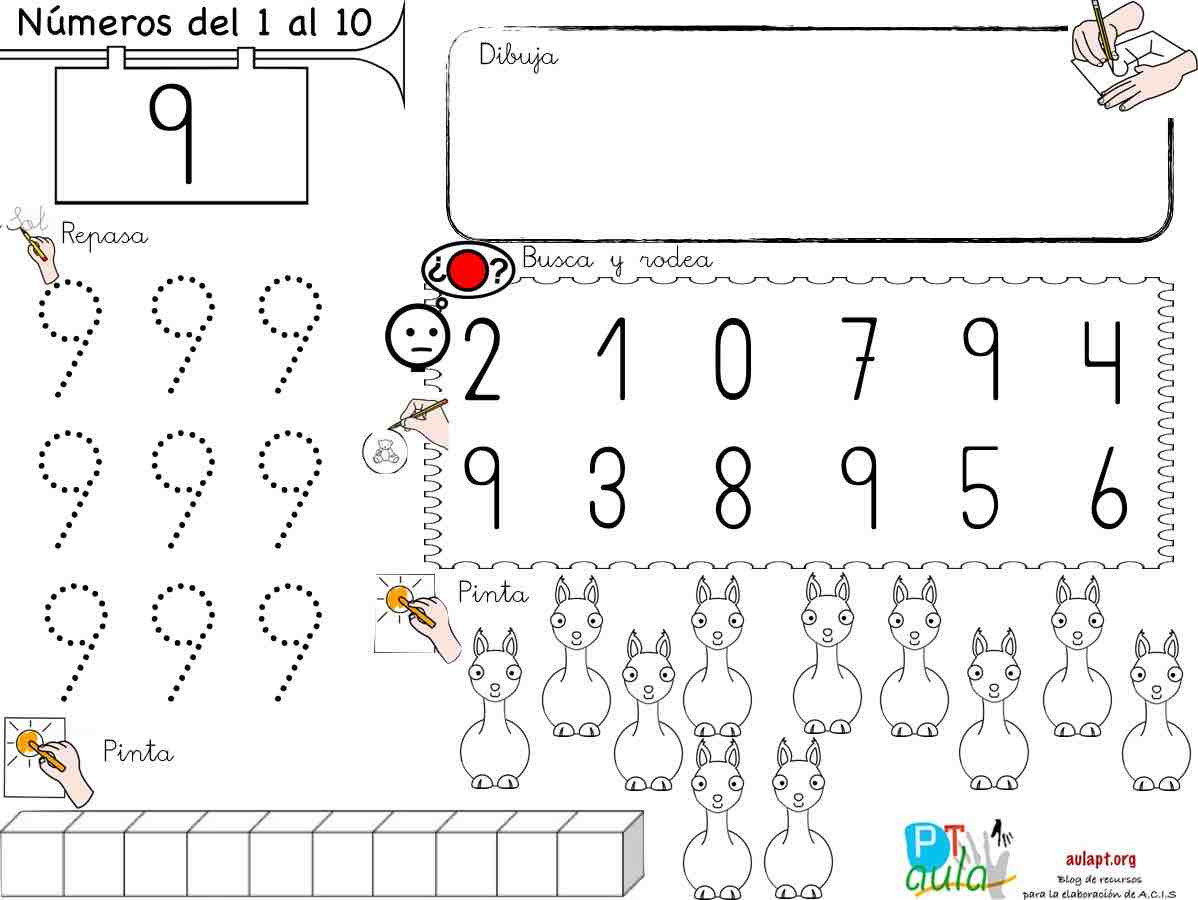 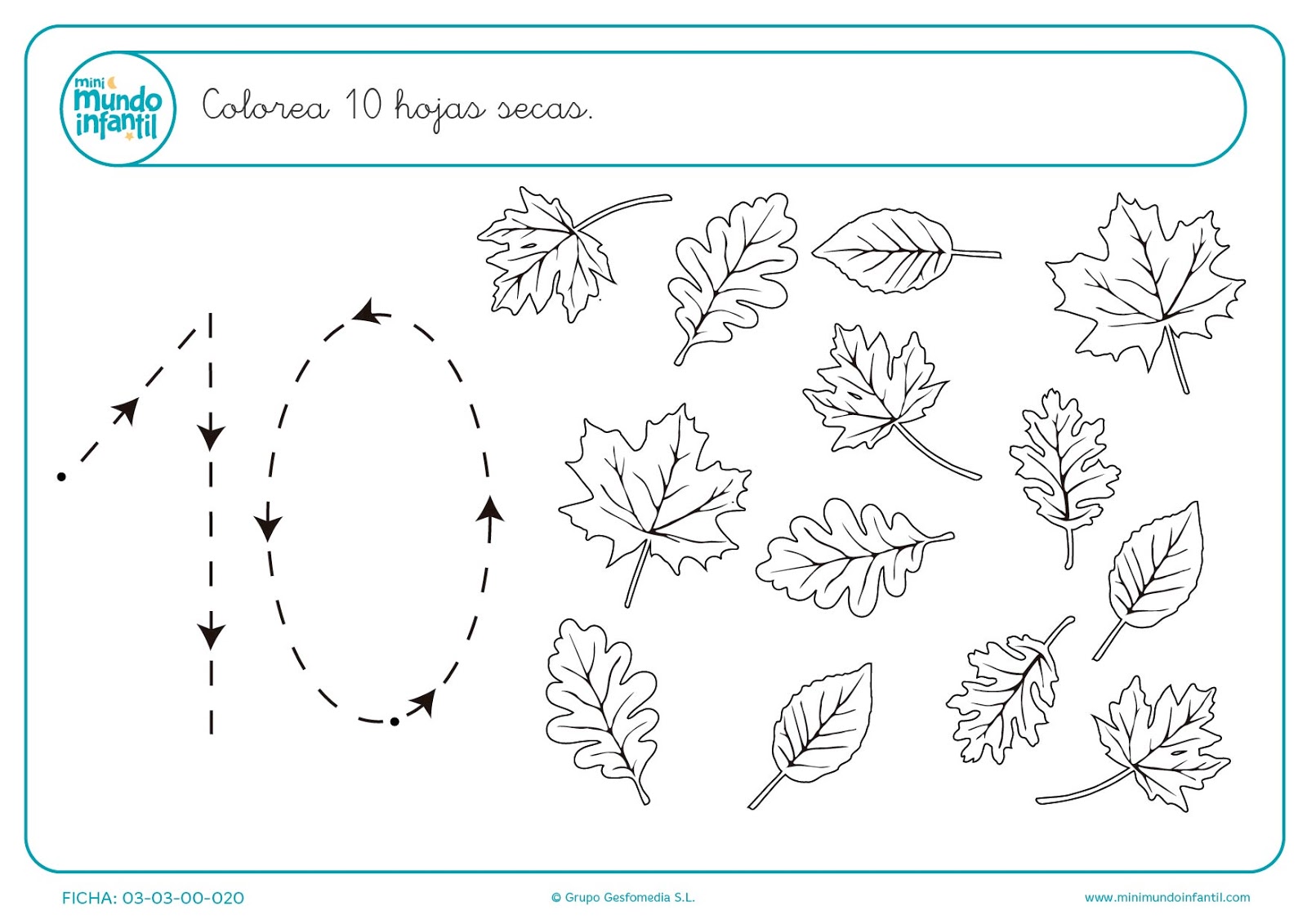 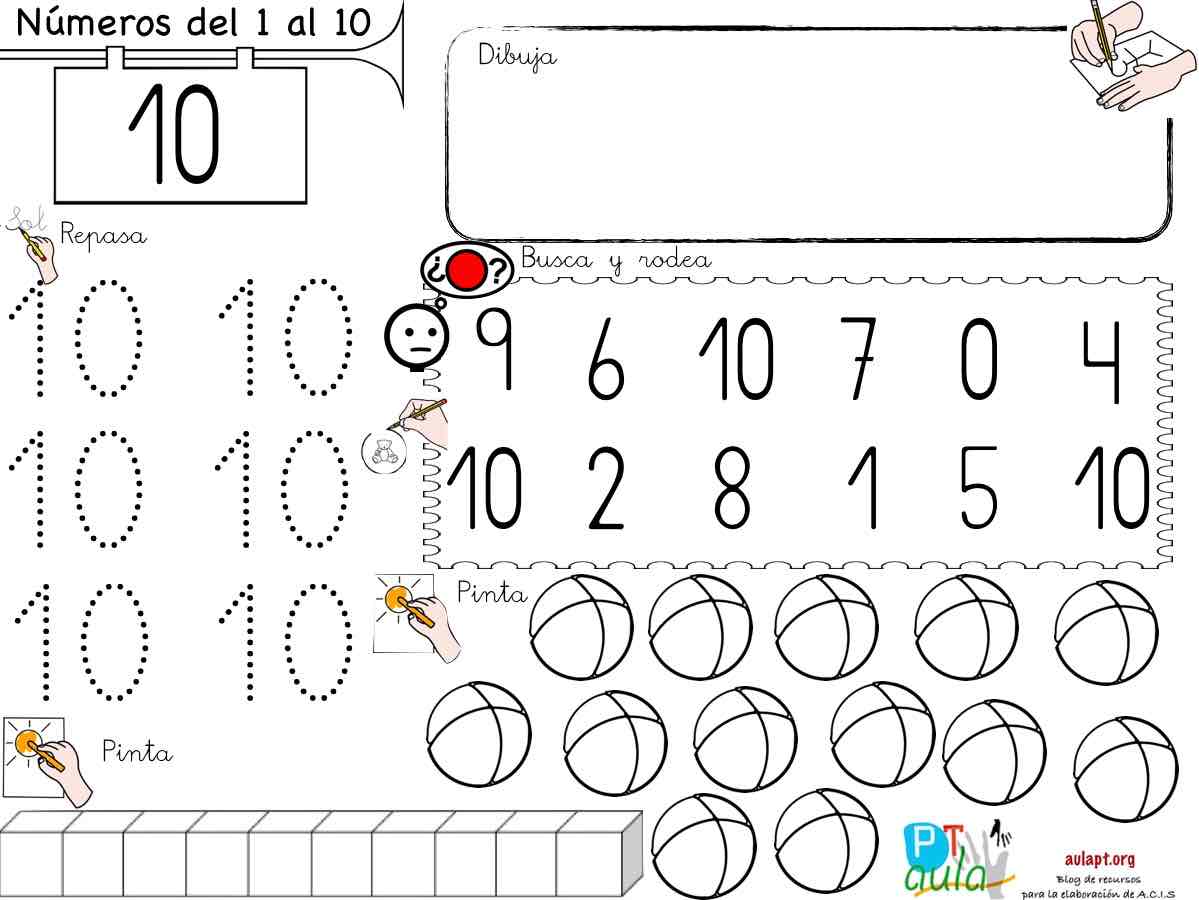 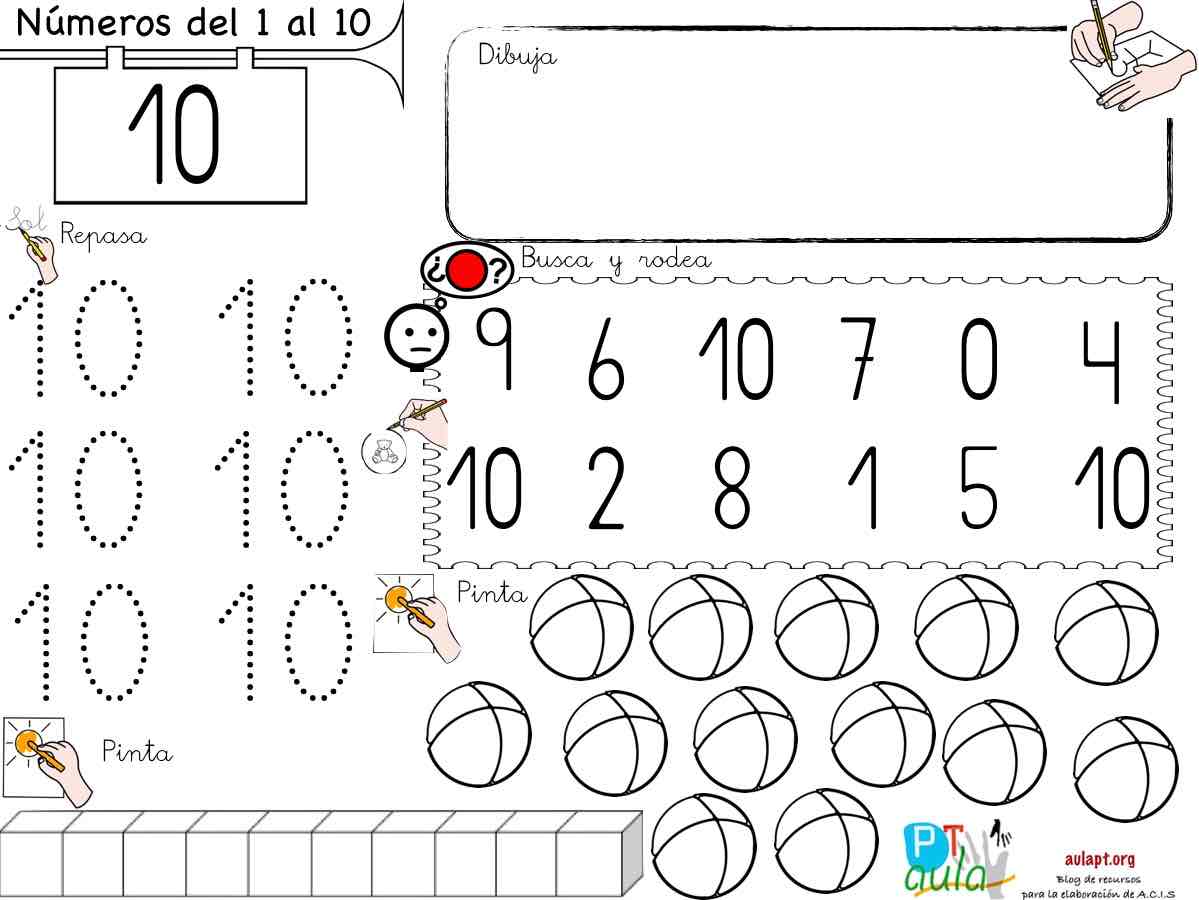  Desarrollar el control motor en los numerales del 5 al 10 escribiendo su    trayectoria en las líneas dispuesta y pintando los iconos según corresponda, fortaleciendo la autonomía.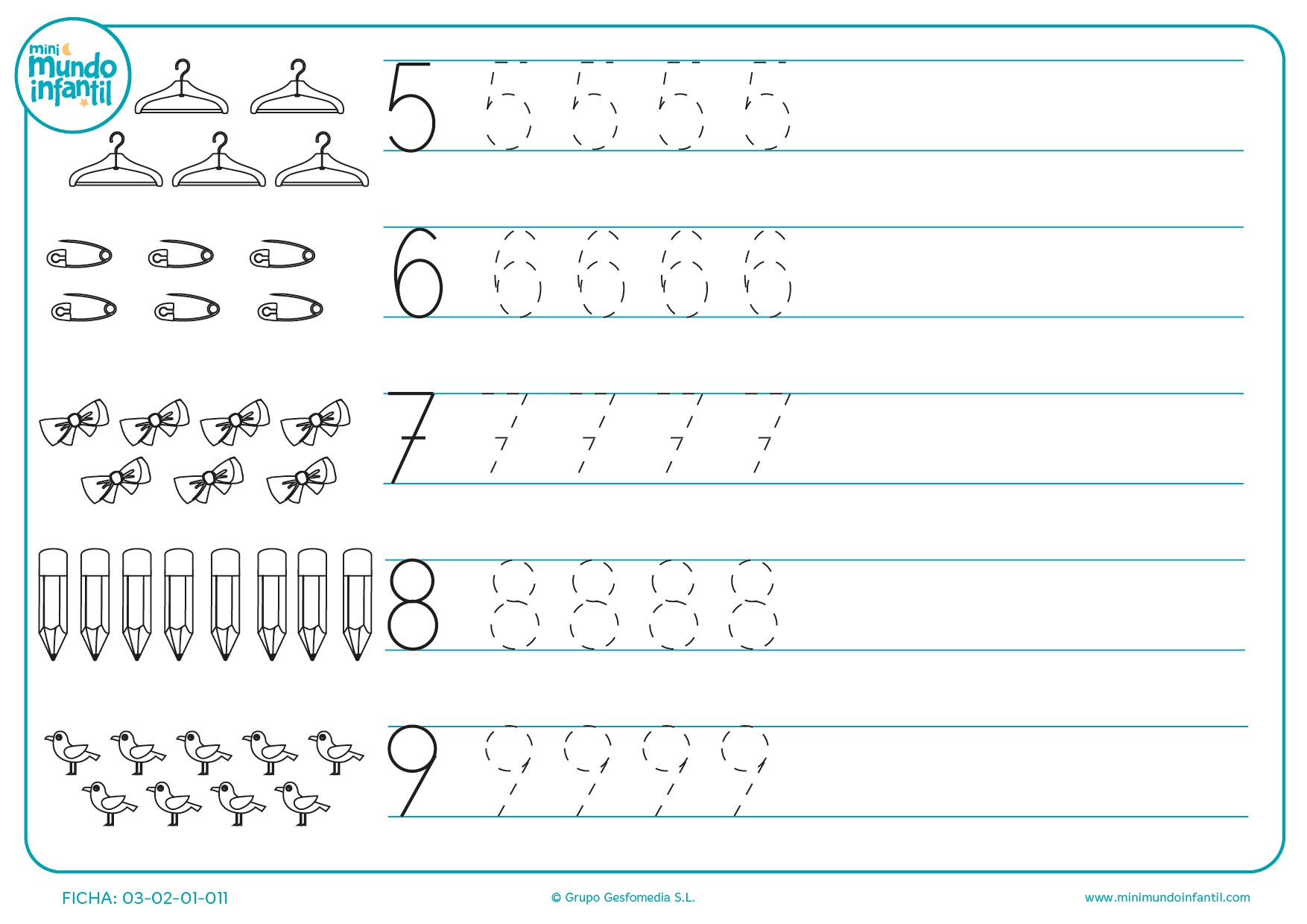 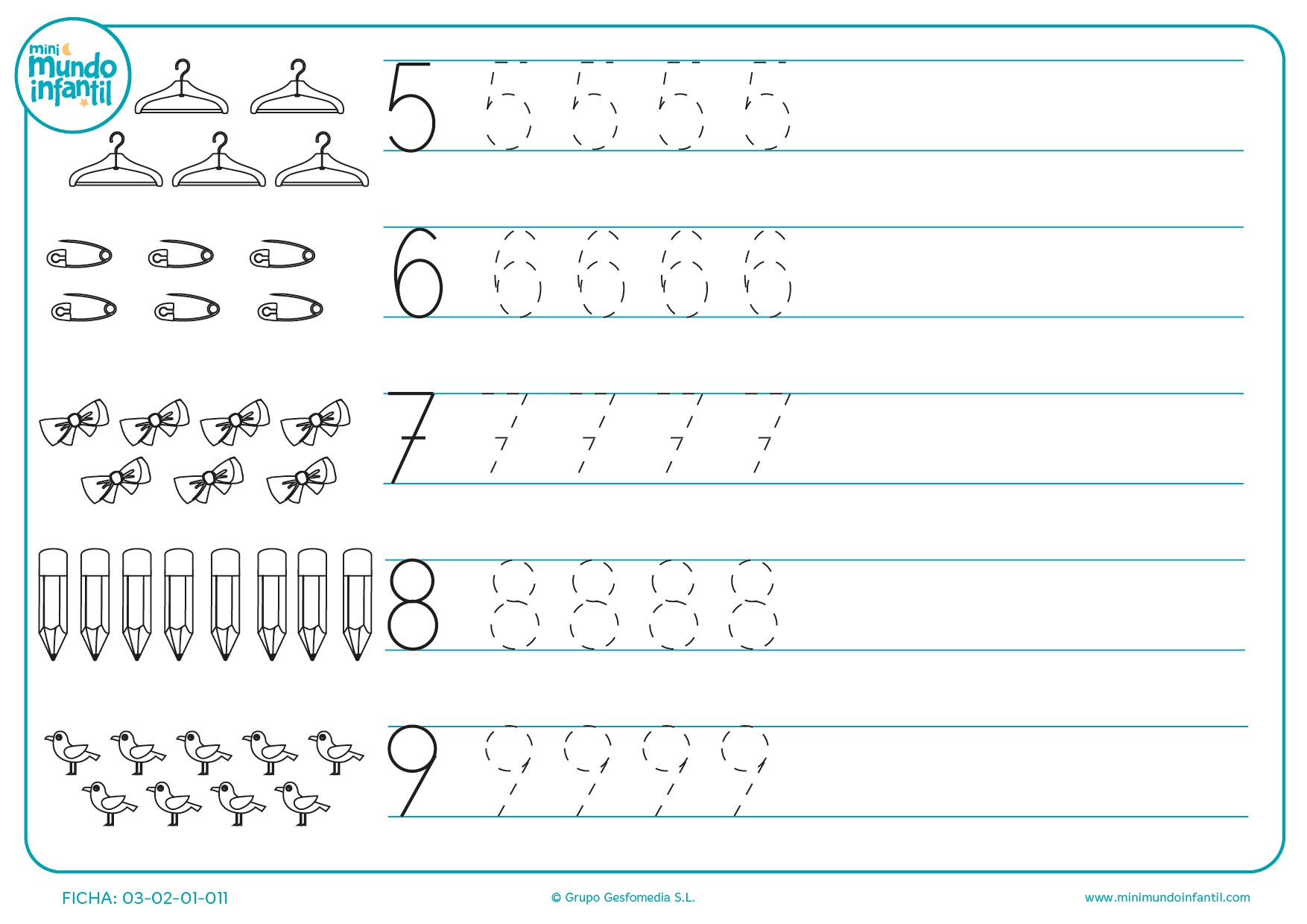 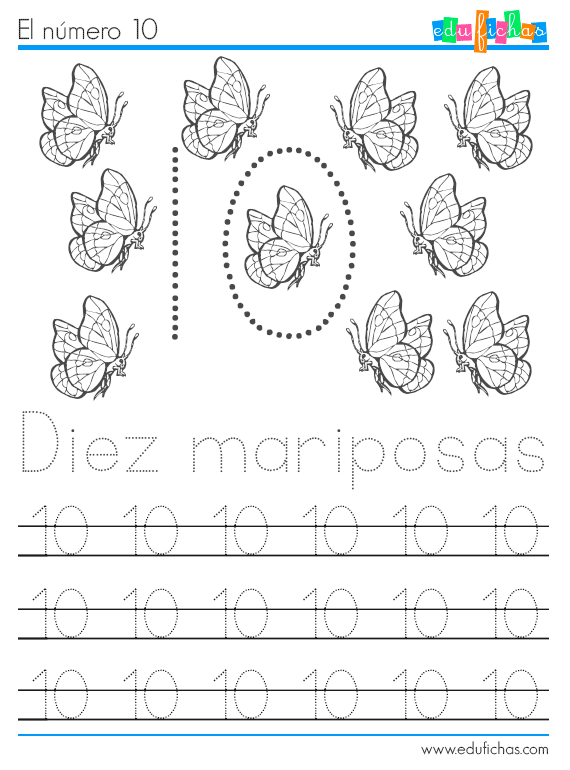 Desarrollar el control motor en los numerales del 5 al 10 escribiendo su trayectoria en la cuadricula correspondiente, fortaleciendo la autonomía.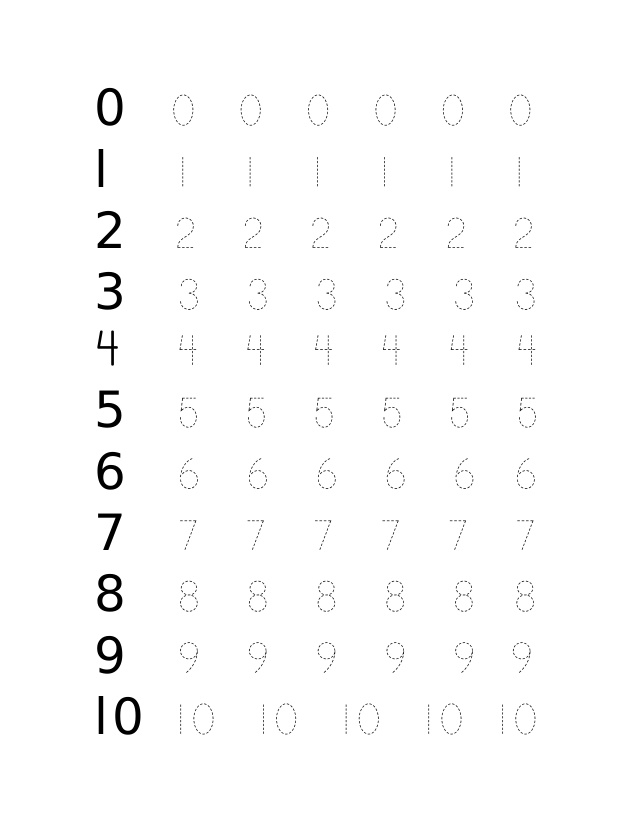 